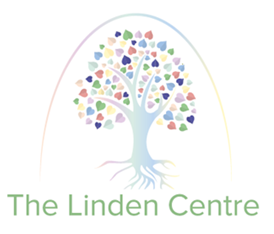 The Linden CentreAsset Control PolicyContentsStatement of intent DefinitionsFixed asset categoriesCapitalisation of assetsAccountingRevaluation of assetsDepreciation of assetsDamage of assets by staffDisposal of assetsAdvanced payments and assets in-progressMonitoring and reviewAppendicesAppendix A – Disposal of Equipment FormStatement of intentIn order to ensure that The Linden Centre’s balance sheet reflects the assets and liabilities of the school, the Management Committee has established this Asset Control Policy. The policy has the full approval of the Management Committee and is reviewed on an biannual basis.The purpose of this policy is to:Provide guidance for staff when dealing with the purchase and disposal of fixed assets.To provide guidance for staff on other aspects of fixed asset accounting such as depreciation and revaluation.To define the treatment of non-current, current, tangible and intangible assets.To provide a basis for a uniform and systematic approach to asset control. The policy is to be used in conjunction with the school’s Fixed Asset Register. DefinitionsAccumulated depreciation: The total amount charged to the income and expenditure account to reflect the use of the asset by the school over its economic life. The value of the asset will reduce over the life of the asset.Capitalisation: The addition to the balance sheet of an amount attributed to an asset which has come into the school’s possession via purchase or donation.Carrying amount/net book value: The purchase cost or valuation of a fixed asset less the accumulated depreciation on that fixed asset.Depreciation: The monthly charge made to the income and expenditure account each month to reflect the use of the asset during the period.Fixed assets: An asset that has a useful life greater than one year. (Consumables used on a daily basis are not fixed assets.)Fixed asset register (FAR): An inventory of all fixed assets including purchase dates, depreciation rates, net book values and depreciation.Grant: Funds given to the school by a third party to purchase unspecified fixed assets.Recoverable amount: The proceeds received when an asset is disposed of.Fixed asset categoriesFreehold and long lease buildings: (The costs of acquiring freehold and long leasehold land and buildings.)Legal feesBuilding costsFixtures and fittings: (Items which will last a number of years but not as long as the building in which they reside.)ShelvingFurnishings Plant and equipment: (Items which will be used for many years.)  Air conditioning LiftsHeating systems Vehicles: (Vehicles owned or leased by the school.)MinibusLeasehold improvements: (The costs of enhancements which significantly extend the life of the leasehold and would not be carried out on a regular basis.)Interior wallsCeilingsCapitalisation of assetsExpenditure eligible for capitalisation:Expenditure for an item which meets the definition of a fixed asset, and exceeds £500, should be identified as a fixed asset and recorded on the school’s balance sheet. The cost of a fixed asset includes the cost of the asset and any other costs directly attributable to bringing the asset into working condition. This may include:The cost of consultants whose work is directly attributable to the asset’s implementation. The cost of enhancements which extend the life of the asset e.g. building improvements. This does not include repairs or renewals. Expenditure ineligible for capitalisation:Individual assets costing less than £500, unless procured in bulk as part of a capital project.The cost of staff training.Administration and general running costs for day-to-day activities. Planning costs relating to activities such as feasibility studies, option appraisals etc.The cost of abortive work.Support and maintenance costs related to software. AccountingOnly costs eligible for capitalisation are entered into accounts.Costs must always be allocated against individual fixed assets.Discounts received should be deducted from the total cost.Expenditure on enhancing a fixed asset already in the balance sheet should be added to the carrying amount, if the asset meets the capital expenditure criteria. Fixed assets purchased with grant money should be clearly identified as such in the FAR.Revaluation of assetsRevaluation of freehold and long leasehold land and buildings will take place every five years.Any gains made on revaluation must be credited to the relevant reserve.Land, building and building improvement revaluations are transferred to the revaluation reserve.  Losses on revaluation must be debited to the relevant reserve.Depreciation of assetsDepreciation is charged against a fixed asset over its expected useful life. It is calculated on an annual basis by the school business manager in preparation for the end of year accounts.The school uses the method of straight-line depreciation where the asset value is reduced in equal amounts annually.The period of depreciation (the asset’s useful life) varies according to the category of the asset. The school business manager is responsible for allocating a useful economic life to each asset where expenditure is capitalised.  Tangible fixed assets must be depreciated as follows:Damage of assets by staffIn the event any assets are damaged or broken by staff, whether damaged accidentally or deliberately, the school will only be able to request payment for the damage if the employee’s contract states this will be the case. If the contract does not state that the employee will need to cover any costs, then they will not be required to do so.The school may ask for a contribution towards the repair/replacement of the asset; however, there will be no requirement to pay. Taking money out of pay cheques is prohibited, the staff member and school will have agreed a salary, and deviation from this will be considered a breach of contract. If there is reasonable evidence to believe the damage has been caused deliberately, the school will treat this as a legal matter, and may receive compensation depending on the outcome of any legal proceedings.Disposal of assetsThe best possible value should be obtained from the disposal of assets. Assets with a carrying amount of above £200 require approval from the Management Committee prior to disposal. A Disposal of Equipment Form is available in Appendix A.When an asset is disposed of or sold, a loss or profit may occur. The difference between the total sale proceeds, less the cost of disposing of the asset, and the net carrying amount of the asset is used to calculate the loss or profit.The loss or profit should be recorded as follows:Profits on disposal of fixed assets must be included in the income and expenditure account under ‘profit or loss on sale of fixed assets’.Losses on disposal of fixed assets must be treated as additional depreciation and included in the relevant account.Lost or destroyed assets replaced by insurance proceeds should be removed from the balance sheet. Any profit or loss must be recognised in the income and expenditure account under ‘profit or loss on sale of fixed asset’. The replacement asset is capitalised at cost in the normal manner. Advanced payments and assets in-progressAdvance payments for fixed assets must be recorded at the time of payment. It should be reclassified to the appropriate fixed asset item once the goods or services have been supplied.Fixed assets which are incomplete by the balance sheet date, but for which costs have already been incurred, must be recognised as ‘assets-in-progress’. Once completed, the costs are reclassified to the appropriate fixed asset category. Monitoring and reviewThe effectiveness of the Asset Control Policy is monitored by the School Business Manager.The policy is to be reviewed on the 08th February 2023.  Appendix A − Disposal of equipment formOffice use onlySigned by: Signed by: Signed by: Headteacher Date: Chair of Management Committee Date Last Updated 08th February 2021Review Due:08th February 2023TypeEstimated useful lifeDepreciation methodPercentageFreehold and long leasehold buildings50 yearsStraight-line2%Building improvements5-20 yearsStraight-line with nil residual valueVariedFixtures and fittings5 yearsStraight-line with nil residual value20%Plant and equipment5 yearsStraight line with nil residual value20%Motor vehicles5 yearsStraight line with nil residual value20%Computers and IT equipment4 yearsStraight line with nil residual value25%Assets under constructionThese are not depreciated until the asset is brought into useN/AN/AItem to be disposed of:Reason for disposal (circle as appropriate):BrokenSurplus to requirementsIrreparableObsoleteReason for disposal (circle as appropriate):BrokenSurplus to requirementsIrreparableObsoleteReason for disposal (circle as appropriate):BrokenSurplus to requirementsIrreparableObsoleteReason for disposal (circle as appropriate):BrokenSurplus to requirementsIrreparableObsoleteResidual value (if appropriate):Action to be taken (circle as appropriate):DisposalSaleBy whom:Signed:Date:Value obtained for item:Ledger code:Fund:Original cost:Accumulated depreciation:Carrying amount:Grant received for original purchase (delete as appropriate):Yes/NoReinvested grant (if applicable):Repayment to Secretary of State:Value repaid:Removed from fixed asset register(delete as appropriate):Yes/NoRemoval date: